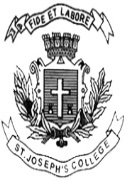 ST. JOSEPH’S COLLEGE (AUTONOMOUS), BANGALORE – 27CBCS – JOURNALISMII SEMESTER EXAMINATION: APRIL 2017OE JN 4116: Journalism as StorytellingTime- 60 MIN                                                                                      Max Marks- 35Instructions:This paper has TWO SECTIONS & FOUR printed pages.This paper is for the IV Semester CBCS students who have opted for the JOURNALISM AS STORYTELLING ELECTIVEYou are allowed to use a dictionary.You will lose marks for exceeding the suggested word-limits.Read this 2013 blog entry by Dean Pickles titled Amazing Old Bollywood Poster ShopsSomewhere on Mutton Street, in Bombay’s Chor Bazaar, sits a cave of musty sweetness. It’s filled with old movie posters, piled almost six feet high.“You know V. Shataram, yes?” says the pint-sized operator, Khalim, who looks to be about twelve years old. “He’s fantastic, amazing,” he says, flailing his arms. “You must see his movies.” He dives into the center of a thousand posters, and flips through four before he lands on a Shantaram poster. “You must buy this. It’s beautiful!”It was beyond beautiful. The film was Do Ankhen Barah Haath — Two Eyes, Twelve Hands — and it was the first Indian flick to be recognized by the Golden Globes.Khalim saw I liked it, and dove into another pile. “You will like this one,” he said.He was right. The 1983 Bollywood thriller, Kaun? Kaisey? (कौन? कैसे?? aka Who? How??) looks like a Saul Bass poster for a Hitchcock movie, starring an Indian Peter Lorre. You agree, right? Right!?! Crumbling, but absolute beauty!Taking up half of one wall was another gorgeous poster, for Kala Mandal’s 1969 drama Balak. A child waves down an oncoming train. “Stop, stop,” he’s surely crying. Apparently you won’t leave the film without crying, either.It’s weighed down by cans of reindeer and bear pate… the heaviest cans I had.“Do you have any posters for Bobby,” I asked. Bobby was a superhit, starring legendary Rishi Kapoor as a psycho wooing Dimple to death. (I think it was supposed to be romantic at the time.) Khalim jumps into the piles again, and within minutes finds one. It reeked of the poster for Love Story, but I needed a copy.“How much are these,” I asked. Most were 300 rupees, about $5, for originals. A handful were $15. They come from printers’ and studios’ warehouses, where they’ve been stacked up by the hundreds. Khalim and a few others shift them for dollars, while savvy dealers in the tony Bandra neighborhood sell the same prints for 50 or 100 times more.“How about Amitabh Bachchan? Do you have any with him?”Did he have any with him. I must have been a fool. There were piles to choose from. Like these two for 1971 weepie Sanjog. Do you like Big B as a bookish nerd in a Nehru jacket? Oh, I do.A scanned reproduction of Don was $4, but an original (ahem, from the re-release) was only $15. Could I resist? Clearly not.Down the street from Poster Stuff is another shop, A-1 Corner. They carry the same posters, and more. Hand-painted posters, hand-colored prints, lobby cards, photos, and even Indian posters for American films.And there was so much more to be discovered here, as well…Could I stop buying these? To be honest, I couldn’t. I felt like I’d miss out if I didn’t look through them all. But there were thousands, and my walls are few. So I promised: only a few more.There were more. Many more. I came out overloaded with rolls of crumbling and folded old posters for films I’d never seen.I.A. Answer the following questions in about five sentences each: (3x5=15 marks)The key information in this blogpost could have been compressed to about five sentences. Do you think the reader gains anything from a storytelling format such as the one used by the author? Explain.Have you had a similar shopping experience, where you have come across many things of no practical value? Tell us about what you found, and where.Do you pay much attention to film posters? Where do you notice them more—on the web or on the wall? Why?Examine this poster for the Kannada film U-Turn. 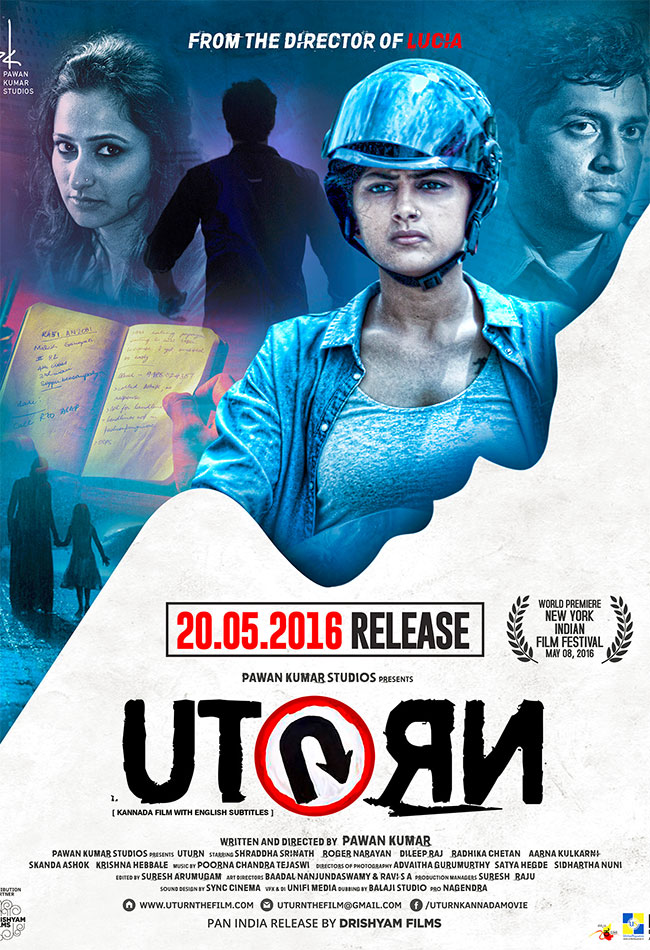 II.A. Answer the following questions in about 150 words each: (2x10=20)Even though this is a Kannada film, there is no text in Kannada anywhere on the poster. Is there a story here? How would you tell it using the other clues in the picture?If you’ve watched the film, what does the poster seem to focus on? And if you haven’t watched it, what does the poster seem to tell you?